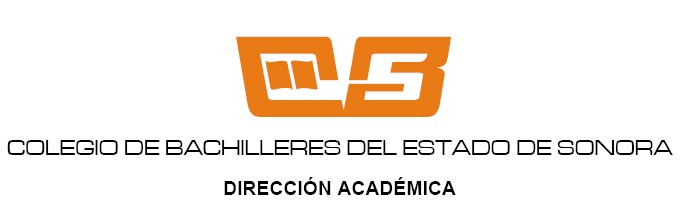 Departamento de Operación AcadémicaREPORTE MENSUAL DEL SERVICIO SOCIALOriginal: Coordinador del Servicio SocialC.C.P.  EquipoProyectoProyectoProyectoAlumno ResponsableAlumno ResponsableAlumno ResponsableMesHoras del PeriodoHoras acumuladasACTIVIDADES REALIZADASACTIVIDADES REALIZADASACTIVIDADES REALIZADASOBSERVACIONESOBSERVACIONESOBSERVACIONES               PlantelEmpresa o DependenciaEmpresa o DependenciaEmpresa o DependenciaFirma del alumno ResponsableFirma del alumno ResponsableFirma del Responsable del Departamento o ÁreaFirma del Responsable del Departamento o ÁreaLugarLugarLugarFecha